ESTADO DE ALAGOASPREFEITURA DE MARECHAL DEODORO ESCOLA MUNICIPAL ADELINA DE CARVALHO MELOPROJETO CULTIVANDO A SUSTENTABILIDADE E A EDUCAÇÃO AMBIENTAL 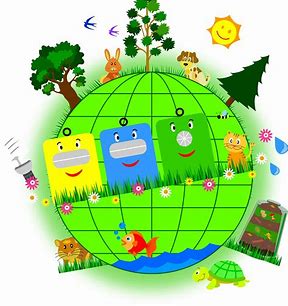 ALAGOAS/ 2019SUMÁRIO1 – INTRODUÇÃO .........................................................................................................22– DADOS CADASTRAIS ..............................................................................................43 – DESCRIÇÃO DO PROJETO ....................................................................................54 – CRONOGRAMA DE EXECUÇÃO  ...........................................................................95 – OPERACIONALIZAÇÃO DO PROJETO .................................................................96 – PLANILHAS OPERATIVAS DAS ATIVIDADES PROPOSTAS ...............................96.1 – PLANILHA I: ATIVIDADES EDUCATIVAS ..........................................................106.2 – PLANILHA II: ATIVIDADES DE DANÇAS ...........................................................126.3 – PLANILHA III: ATIVIDADES DE MÚSICAS ........................................................136.4 – PLANILHA IV: ATIVIDADES DE ARTES.............................................................146.5 – PLANILHA V: ATIVIDADES DINÂMICAS ...........................................................15REFERÊNCIAS ............................................................................................................161 – INTRODUÇÃO 	A cidade de Marechal Deodoro foi a primeira sede do Estado de Alagoas. Sendo, portanto, o berço do ilustre alagoano Manoel Deodoro da Fonseca, proclamador da República e o primeiro presidente do Brasil. 	Apresenta-se com 363,3Km² e com uma população de 35.866 habitantes tendo aproximadamente mais de 70% da população localizada na rede urbana. Tem  a temperatura média registrada de 26°. Limita-se ao Norte com os municípios de Santa Luzia do Norte e Pilar, respectivamente, pelos riachos salgados e remédios; Sul, com o município de São Miguel dos Campos; e a Leste com o município de Maceió e o Oceano Atlântico; e, Oeste, ainda com os municípios de Pilar e São Miguel dos Campos.	No aspecto da organização física, pode-se registrar como possuindo  17 povoados, distribuído da seguinte: Cabreiras, Tuquabduba, Saco, Porto Grande, Pedras, Malhadas, Massagueiras, Francês, Bico da Pedra, Boca da Caixa, Barra Nova e Santa Rita, e a sede urbana subdivide entre os bairros da Poeira, Cento, Barro Vermelho e Taperaguá. 	Tem, no aspecto sócio-econômico, sua economia baseada na agroindústria açucareira; pólo álcool químico; turismo; na pesca; na produção e extração de como; confecção de produtos artesanais, tais como o “file” para produção de bolsa, toalha, chalé, saia, saída de praia, calça comprida, chapéu, vestidos, passadeira, lençóis e outros; renascença; labirinto; rendedê.	Quanto aos serviços prestados pelo poder público a população tem-se em relação a saúde, atendimento 24 horas – no bairro do Centro e tem outros postos de saúde distribuídos nos bairros, onde são assistidos pelo programa de saúde da família –PSF; os demais serviços públicos, como os das secretarias – no Centro da cidade. 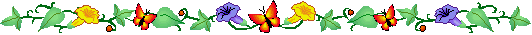 	Na área da educação pode-se averiguar estabelecimentos de ensino em diversos povoados, fazenda e no Centro da Cidade, contabilizando 25 escolas e 7 creches, contemplando os níveis de Educação Básica, formada por educação infantil, ensino fundamental e creches. É mister ressaltar que as creches vem apresentando dificuldade de funcionalidade, por falta de empenho da administração pública.	Para o atendimento do Ensino Médio pela rede de Ensino do Estado e a nível Federal, curso técnico, através da Escola Técnica Federal. Sendo a organização da educação produto de regime de elaboração entre a União, os Estados, o Distrito Federal e os Municípios. Quanto à infra-estrutura habitacional dos moradores próximos e atendidos por este estabelecimento de ensino destaca-se pelo precário atendimento da rede sanitária, havendo atendimento de rede de iluminação deficiente, segundo a opinião de alguns moradores. Sendo as residências de construções diversificadas, controlando com sólidas residências até casas de barro e palha/lona.	Cabe evidenciar que a possuímos notória diferença sócio econômica da localidade, especialmente, pelas condições de vida da população local. Estando a região atendida pelo posto de saúde – no programa de saúde da família, onde executa um excelente trabalho, com operacionalização. Registra-se, também, a existência no antigo posto de saúde, um Centro de Formação para o ensino de informática que nunca funcionou e este perdendo pelo descaso do ente público. Quanto à condição social dos pais e/ou responsáveis tem como meio de subsistência e pesca, agricultura (roça caseira), pequenas comerciantes (ambulantes), funcionários públicos, profissionais liberais, de instituições, empregadas particulares/domésticos e comércios diversificados (bar, restaurante e outros).2– DADOS CADASTRAIS 3 – DESCRIÇÃO DO PROJETO4 – CRONOGRAMA DE EXECUÇÃO5 – OPERACIONALIZAÇÃO DO PROJETO6 – PLANILHAS OPERATIVAS DAS ATIVIDADES PROPOSTAS PROBLEMA: conscientização quanto ao consumo  e a proteção ao meio ambiente quanto dados que vem sendo causado ao meio ambienteOBJETIVO GERAL: Desenvolver atividades de conscientização quanto a proteção do meio ambiente e da sustentabilidade consciente, para tanto espera-se desenvolver  uma visão crítica e reflexiva da comunidade escolar, em relação aos danos  que vem sofrendo o meio ambiente por nossa conduta inadequada.  6.1 – PLANILHA I: ATIVIDADES EDUCATIVASObjetivo específico:  desenvolver atividades educativas, com o intuito de despertar a prevenção educativa visando a valorização do  meio ambiente e a sustentabilidade  6.2 – PLANILHA II: ATIVIDADES DE DANÇAS Objetivo específico:  desenvolver atividades de grupos de danças, visando a integração dos alunos e com o intuito de despertar ações que fortaleçam o equilíbrio do ambiente e do grupo. 6.3 – PLANILHA III: ATIVIDADES DE MÚSICAS E EXPRESSÃO CULTURAL Objetivo específico: valorizar as habilidades de cada aluno, havendo através da musicalidade o despertar do sentimento de valorização do  meio ambiente e até outras formas de expressão (piada, poesia e outros). 6.4 – PLANILHA IV: ATIVIDADES DE ARTESObjetivo específico: trabalhar com os alunos atividades manuais, tendo o intuito de mostrar  através de ações que o grupo pode contribuir para construção de algo positivo para mudar sua realidade local por intermédio de um trabalho voltado ao meio ambiente.6.5 – PLANILHA V: ATIVIDADES DINÂMICAS Objetivo específico: promover prática de conscientização de descarte de material e até sua reutilização na confecção de materiais pedagógicos para sua recreação REFERÊNCIASBRASIL. Lei nº 9.605, de 12 de fevereiro de 1998. Disponível:<www.planalto.gov.br>.  Acesso em: 16 de agost. de 2018.CONSUMO SUSTENTÁVEL: Manual de educação. Brasília: ConsumersInternational/ MMA/ MEC/ IDEC, 2005. 160 p. 1. LEFF, Enrique. Agroecologia e saber ambiental. Porto Alegre, v. 3. n. 1. Jan/Mar: 2002. LEFF, Enrique. Saber ambiental: sustentabilidade, racionalidade, complexidade, poder. Petrópolis, RJ: Vozes, 2001.PORTILHO, Fátima. Sustentabilidade Ambiental, Consumo e C idadania. São Paulo, Cortez Editora, 2005, 255pp. SILVA V, Carmém Léa; SILVA G, José; SANT-ANA, Zuleica Dias. Educação ambiental para o desenvolvimento sustentável. Arapiraca, AL: Fera, 2018.  ENTIDADE  ENTIDADE CNPJ CNPJ Escola Municipal Adelina de Carvalho MeloEscola Municipal Adelina de Carvalho MeloCGC nº 01.916.096/0001-03CGC nº 01.916.096/0001-03ENDEREÇOENDEREÇOENDEREÇOENDEREÇOna Rua Adelina de Carvalho Melo, S/N, no Povoado de Santa Rita, Marechal Deodoro - Alagoas, CEP. 57.160-000. na Rua Adelina de Carvalho Melo, S/N, no Povoado de Santa Rita, Marechal Deodoro - Alagoas, CEP. 57.160-000. na Rua Adelina de Carvalho Melo, S/N, no Povoado de Santa Rita, Marechal Deodoro - Alagoas, CEP. 57.160-000. na Rua Adelina de Carvalho Melo, S/N, no Povoado de Santa Rita, Marechal Deodoro - Alagoas, CEP. 57.160-000. TIPO DE UNIDADE TEL: TEL: TEL:ENSINO PÚBLICO  (82) 988378763 / (82) 999285705 (82) 988378763 / (82) 999285705 (82) 988378763 / (82) 999285705RESPONSÁVEL  PELA ELEBORAÇÃO E ACOMPANHAMENTO QUALIFICAÇÃO PROFISISONAL QUALIFICAÇÃO PROFISISONAL CONTATOZuleica Dias  Sant –Ana Adroaldo Pacheco Psicologia; direito; pedagogia Especializações: Impacto da Violência na EscolaGestão de trabalho na saúde Gestão em Saúde Proeja Direitos humanos Direito do trabalho e previdenciário Psicopedagogia Psicologia clínicaEnsino ReligiosoMestranda em educação Graduado em: Direito e história Especialização em Psicopedagogia Mestrando em Educação Psicologia; direito; pedagogia Especializações: Impacto da Violência na EscolaGestão de trabalho na saúde Gestão em Saúde Proeja Direitos humanos Direito do trabalho e previdenciário Psicopedagogia Psicologia clínicaEnsino ReligiosoMestranda em educação Graduado em: Direito e história Especialização em Psicopedagogia Mestrando em Educação (82) 988378763(82) 999285705TÍTULO DO PROJETO  INÍCIO TÉRMINO Cultivando a sustentabilidade e a educação ambiental  20202020IDENTIFICAÇÃO DO OBJETO IDENTIFICAÇÃO DO OBJETO IDENTIFICAÇÃO DO OBJETO As atividades elaboradas têm o intuito de conscientizar a comunidade escolar dos riscos quanto ao uso indevido dos recursos da natureza e o consumo não consciente. Todo esse processo tem o escopo de trabalhar a unidade de ensino, com a inclusão dos alunos e familiares, para que refletirem quanto  a importância de mudança de paradigma, para o planeta e a comunidade local, para adoção de uma prática sustentável e da sua responsabilidade ambiental, em especial, o descarte de produto sólido.   As atividades elaboradas têm o intuito de conscientizar a comunidade escolar dos riscos quanto ao uso indevido dos recursos da natureza e o consumo não consciente. Todo esse processo tem o escopo de trabalhar a unidade de ensino, com a inclusão dos alunos e familiares, para que refletirem quanto  a importância de mudança de paradigma, para o planeta e a comunidade local, para adoção de uma prática sustentável e da sua responsabilidade ambiental, em especial, o descarte de produto sólido.   As atividades elaboradas têm o intuito de conscientizar a comunidade escolar dos riscos quanto ao uso indevido dos recursos da natureza e o consumo não consciente. Todo esse processo tem o escopo de trabalhar a unidade de ensino, com a inclusão dos alunos e familiares, para que refletirem quanto  a importância de mudança de paradigma, para o planeta e a comunidade local, para adoção de uma prática sustentável e da sua responsabilidade ambiental, em especial, o descarte de produto sólido.   JUSTIFICATIVAJUSTIFICATIVAJUSTIFICATIVAA Escola Municipal Adelina de Carvalho Melo foi criada em 8 de fevereiro, pela Lei nº. 487/89, de 28 de dezembro de 1998, CGC nº 01.916.096/0001-03. Encontra-se localizada na zona rural, situada na Ilha de Santa Rita, no povoado com o mesmo nome, na Rua Adelina de Carvalho Melo, S/N, no Povoado de Santa Rita, Marechal Deodoro - Alagoas, CEP. 57.160-000. Quanto ao espaço de lazer muito restrito, havendo necessidade de ampliação, no entanto não possui local para desenvolver as atividades. Já seu mobiliário requer mudança, por alguns deles estarem precários, como os arquivos da secretaria. Em geral, existe um ambiente conservado, no sentido de limpeza. Atualmente, tem duas modalidades de Ensino ofertadas pela escola, ou seja, o Ensino Fundamental e a Educação de Fundamental e a Educação de Jovens e Adultos.Tem como aspecto sócio-econômico, recursos na agroindústria açucareira; pólo álcool químico; turismo; na pesca; na produção e extração de como; confecção de produtos artesanais, tais como o “file” para produção de bolsa, toalha, chalé, saia, saída de praia, calça comprida, chapéu, vestidos, passadeira, lençóis e outros; renascença; labirinto; rendedê.Por estar localizada na ilha de Santa Rita, entende-se que a formação das crianças e adolescente, em relação ao meio ambiente, pode-se contribuir na formação da consciência quanto a preservação do meio ambiente e consumo consciente. Assim, o presente projeto tem o intuito de intervir contra a conduta relacionado ao meio ambiente, através de atividades educativas em geral.  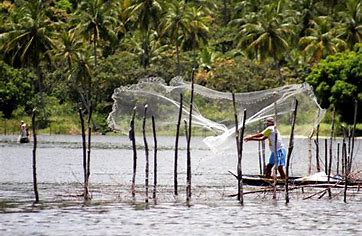 Ilha de Santa Rita 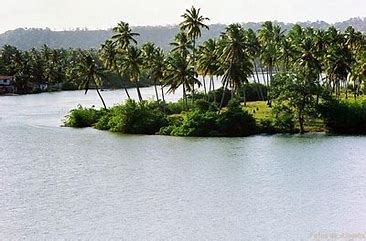 Dentro desse contexto, entende-se que a Educação Ambiental possibilita, na sociedade em geral, a formação de valores, informações, capacidades, costumes e confiabilidade para a conservação do meio ambiente, sem esquecer-se de vincular a uma prática sustentável e de responsabilidade ambiental.  Ademais, o meio ambiente necessita ser cuidado, para tanto a educação (escola) quanto pela comunidade local que precisam  atuar de maneira preventiva e sustentável. É inevitável desconsiderar que atualmente o aumento do consumo de água, de energia, água, minerais e elementos da biodiversidade vem causando sérios problemas ambientais, como a poluição da água e do ar, a contaminação e o desgaste do solo, o desaparecimento de espécies animais e vegetais e as mudanças climáticas. Por isso, o consumidor consciente busca o equilíbrio entre a sua satisfação pessoal e a sustentabilidade do planeta, lembrando que a sustentabilidade implica em um modelo ambientalmente correto, socialmente justo e economicamente viável. Reflete a respeito de seus atos e como eles irão ecoar sobre si e sobre as relações sociais, a economia e a natureza. O consumo consciente faz com que pequenos gestos realizados por um número muito grande de pessoas promovam grandes transformações.No caso da Educação ambiental, eixo no qual se insere a temática de “Consumo consciente dos Recursos naturais”, pode-se destacar a importância da contribuição da disciplina de geografia. Uma vez que se volta para uma leitura do mundo e sua escrita por meio de uma capacidade de apreensão da realidade, daquilo que se apresenta no espaço.Vale enfocar que os resíduos ou lixos gerados podem levar a contaminação do solo, ar e água, bem como poderá causar o entupimentos de redes de drenagem quando descartados inadequadamente, degradação do meio ambiente e tornar a área imprópria a permanência e, ainda, a existências de vetores causadores de doenças (ratos, escorpiões e outros mais). Devendo, portanto, ser pensado na possibilidade de redução dos lixos através de alguns possuírem elementos reutilizáveis ou recicláveis, levando em consideração os seus manejos adequados para não causar perigo a saúde humana e ao meio ambiente (contaminando os solos, águas e ar) (BRASIL, 2015, p.114).Neste caso, espera-se que exista a busca de soluções de formas pessoais e comunitárias para o consumo sustentáveis e adequada utilização dos resíduos. Vale pensar que essa realidade poderá ser solucionada através de coletas seletivas e manutenção de espaços públicos limpos.A publicidade é considera de forma negativa quando traz o fenômeno do consumismo, levando ao convencimento exagerado de produtos. Em sua essência, a publicidade encontra-se em toda a parte e não se percebe, isto é, em fachadas de prédios, hospitais, vitrines, nos ônibus e outros lugares públicos. Por isso, faz-se necessário que ocorra o consumo sustentável através das mudanças de atitudes, especialmente, analisando a sua qualidade e traga ao consumidor as informações quanto a sua elaboração e descarte.  Neste ínterim, o consumo sustentável é uma proposta que visa ser mais ampla que as outras, pois além de envolver inovações tecnológicas e mudanças nas escolhas individuais de consumo, fora ações coletivas e mudanças políticas, econômicas e institucionais para fazer com que os padrões e níveis de consumo, tornem-se sustentáveis.A Escola Municipal Adelina de Carvalho Melo foi criada em 8 de fevereiro, pela Lei nº. 487/89, de 28 de dezembro de 1998, CGC nº 01.916.096/0001-03. Encontra-se localizada na zona rural, situada na Ilha de Santa Rita, no povoado com o mesmo nome, na Rua Adelina de Carvalho Melo, S/N, no Povoado de Santa Rita, Marechal Deodoro - Alagoas, CEP. 57.160-000. Quanto ao espaço de lazer muito restrito, havendo necessidade de ampliação, no entanto não possui local para desenvolver as atividades. Já seu mobiliário requer mudança, por alguns deles estarem precários, como os arquivos da secretaria. Em geral, existe um ambiente conservado, no sentido de limpeza. Atualmente, tem duas modalidades de Ensino ofertadas pela escola, ou seja, o Ensino Fundamental e a Educação de Fundamental e a Educação de Jovens e Adultos.Tem como aspecto sócio-econômico, recursos na agroindústria açucareira; pólo álcool químico; turismo; na pesca; na produção e extração de como; confecção de produtos artesanais, tais como o “file” para produção de bolsa, toalha, chalé, saia, saída de praia, calça comprida, chapéu, vestidos, passadeira, lençóis e outros; renascença; labirinto; rendedê.Por estar localizada na ilha de Santa Rita, entende-se que a formação das crianças e adolescente, em relação ao meio ambiente, pode-se contribuir na formação da consciência quanto a preservação do meio ambiente e consumo consciente. Assim, o presente projeto tem o intuito de intervir contra a conduta relacionado ao meio ambiente, através de atividades educativas em geral.  Ilha de Santa Rita Dentro desse contexto, entende-se que a Educação Ambiental possibilita, na sociedade em geral, a formação de valores, informações, capacidades, costumes e confiabilidade para a conservação do meio ambiente, sem esquecer-se de vincular a uma prática sustentável e de responsabilidade ambiental.  Ademais, o meio ambiente necessita ser cuidado, para tanto a educação (escola) quanto pela comunidade local que precisam  atuar de maneira preventiva e sustentável. É inevitável desconsiderar que atualmente o aumento do consumo de água, de energia, água, minerais e elementos da biodiversidade vem causando sérios problemas ambientais, como a poluição da água e do ar, a contaminação e o desgaste do solo, o desaparecimento de espécies animais e vegetais e as mudanças climáticas. Por isso, o consumidor consciente busca o equilíbrio entre a sua satisfação pessoal e a sustentabilidade do planeta, lembrando que a sustentabilidade implica em um modelo ambientalmente correto, socialmente justo e economicamente viável. Reflete a respeito de seus atos e como eles irão ecoar sobre si e sobre as relações sociais, a economia e a natureza. O consumo consciente faz com que pequenos gestos realizados por um número muito grande de pessoas promovam grandes transformações.No caso da Educação ambiental, eixo no qual se insere a temática de “Consumo consciente dos Recursos naturais”, pode-se destacar a importância da contribuição da disciplina de geografia. Uma vez que se volta para uma leitura do mundo e sua escrita por meio de uma capacidade de apreensão da realidade, daquilo que se apresenta no espaço.Vale enfocar que os resíduos ou lixos gerados podem levar a contaminação do solo, ar e água, bem como poderá causar o entupimentos de redes de drenagem quando descartados inadequadamente, degradação do meio ambiente e tornar a área imprópria a permanência e, ainda, a existências de vetores causadores de doenças (ratos, escorpiões e outros mais). Devendo, portanto, ser pensado na possibilidade de redução dos lixos através de alguns possuírem elementos reutilizáveis ou recicláveis, levando em consideração os seus manejos adequados para não causar perigo a saúde humana e ao meio ambiente (contaminando os solos, águas e ar) (BRASIL, 2015, p.114).Neste caso, espera-se que exista a busca de soluções de formas pessoais e comunitárias para o consumo sustentáveis e adequada utilização dos resíduos. Vale pensar que essa realidade poderá ser solucionada através de coletas seletivas e manutenção de espaços públicos limpos.A publicidade é considera de forma negativa quando traz o fenômeno do consumismo, levando ao convencimento exagerado de produtos. Em sua essência, a publicidade encontra-se em toda a parte e não se percebe, isto é, em fachadas de prédios, hospitais, vitrines, nos ônibus e outros lugares públicos. Por isso, faz-se necessário que ocorra o consumo sustentável através das mudanças de atitudes, especialmente, analisando a sua qualidade e traga ao consumidor as informações quanto a sua elaboração e descarte.  Neste ínterim, o consumo sustentável é uma proposta que visa ser mais ampla que as outras, pois além de envolver inovações tecnológicas e mudanças nas escolhas individuais de consumo, fora ações coletivas e mudanças políticas, econômicas e institucionais para fazer com que os padrões e níveis de consumo, tornem-se sustentáveis.A Escola Municipal Adelina de Carvalho Melo foi criada em 8 de fevereiro, pela Lei nº. 487/89, de 28 de dezembro de 1998, CGC nº 01.916.096/0001-03. Encontra-se localizada na zona rural, situada na Ilha de Santa Rita, no povoado com o mesmo nome, na Rua Adelina de Carvalho Melo, S/N, no Povoado de Santa Rita, Marechal Deodoro - Alagoas, CEP. 57.160-000. Quanto ao espaço de lazer muito restrito, havendo necessidade de ampliação, no entanto não possui local para desenvolver as atividades. Já seu mobiliário requer mudança, por alguns deles estarem precários, como os arquivos da secretaria. Em geral, existe um ambiente conservado, no sentido de limpeza. Atualmente, tem duas modalidades de Ensino ofertadas pela escola, ou seja, o Ensino Fundamental e a Educação de Fundamental e a Educação de Jovens e Adultos.Tem como aspecto sócio-econômico, recursos na agroindústria açucareira; pólo álcool químico; turismo; na pesca; na produção e extração de como; confecção de produtos artesanais, tais como o “file” para produção de bolsa, toalha, chalé, saia, saída de praia, calça comprida, chapéu, vestidos, passadeira, lençóis e outros; renascença; labirinto; rendedê.Por estar localizada na ilha de Santa Rita, entende-se que a formação das crianças e adolescente, em relação ao meio ambiente, pode-se contribuir na formação da consciência quanto a preservação do meio ambiente e consumo consciente. Assim, o presente projeto tem o intuito de intervir contra a conduta relacionado ao meio ambiente, através de atividades educativas em geral.  Ilha de Santa Rita Dentro desse contexto, entende-se que a Educação Ambiental possibilita, na sociedade em geral, a formação de valores, informações, capacidades, costumes e confiabilidade para a conservação do meio ambiente, sem esquecer-se de vincular a uma prática sustentável e de responsabilidade ambiental.  Ademais, o meio ambiente necessita ser cuidado, para tanto a educação (escola) quanto pela comunidade local que precisam  atuar de maneira preventiva e sustentável. É inevitável desconsiderar que atualmente o aumento do consumo de água, de energia, água, minerais e elementos da biodiversidade vem causando sérios problemas ambientais, como a poluição da água e do ar, a contaminação e o desgaste do solo, o desaparecimento de espécies animais e vegetais e as mudanças climáticas. Por isso, o consumidor consciente busca o equilíbrio entre a sua satisfação pessoal e a sustentabilidade do planeta, lembrando que a sustentabilidade implica em um modelo ambientalmente correto, socialmente justo e economicamente viável. Reflete a respeito de seus atos e como eles irão ecoar sobre si e sobre as relações sociais, a economia e a natureza. O consumo consciente faz com que pequenos gestos realizados por um número muito grande de pessoas promovam grandes transformações.No caso da Educação ambiental, eixo no qual se insere a temática de “Consumo consciente dos Recursos naturais”, pode-se destacar a importância da contribuição da disciplina de geografia. Uma vez que se volta para uma leitura do mundo e sua escrita por meio de uma capacidade de apreensão da realidade, daquilo que se apresenta no espaço.Vale enfocar que os resíduos ou lixos gerados podem levar a contaminação do solo, ar e água, bem como poderá causar o entupimentos de redes de drenagem quando descartados inadequadamente, degradação do meio ambiente e tornar a área imprópria a permanência e, ainda, a existências de vetores causadores de doenças (ratos, escorpiões e outros mais). Devendo, portanto, ser pensado na possibilidade de redução dos lixos através de alguns possuírem elementos reutilizáveis ou recicláveis, levando em consideração os seus manejos adequados para não causar perigo a saúde humana e ao meio ambiente (contaminando os solos, águas e ar) (BRASIL, 2015, p.114).Neste caso, espera-se que exista a busca de soluções de formas pessoais e comunitárias para o consumo sustentáveis e adequada utilização dos resíduos. Vale pensar que essa realidade poderá ser solucionada através de coletas seletivas e manutenção de espaços públicos limpos.A publicidade é considera de forma negativa quando traz o fenômeno do consumismo, levando ao convencimento exagerado de produtos. Em sua essência, a publicidade encontra-se em toda a parte e não se percebe, isto é, em fachadas de prédios, hospitais, vitrines, nos ônibus e outros lugares públicos. Por isso, faz-se necessário que ocorra o consumo sustentável através das mudanças de atitudes, especialmente, analisando a sua qualidade e traga ao consumidor as informações quanto a sua elaboração e descarte.  Neste ínterim, o consumo sustentável é uma proposta que visa ser mais ampla que as outras, pois além de envolver inovações tecnológicas e mudanças nas escolhas individuais de consumo, fora ações coletivas e mudanças políticas, econômicas e institucionais para fazer com que os padrões e níveis de consumo, tornem-se sustentáveis.FASESESPECIFICAÇÃOPERÍODO 1Reunir a equipe de professores para divulgação do projeto 1 mês2Reunir com a comunidade escolar para das metas 1 mês3Reunir a equipe de execução e conclusão do trabalho 1 mês4Reunião com as famílias para divulgação e trabalho 1 mês5Desenvolver atividades educativas1 mês6Trabalhar com atividades de danças2 meses7Estimular atividades com músicas 1 mês8Construir atividades com artes2 meses9 Desenvolver atividades  dinâmicas (palestras)2 meses10Trabalhar de forma interdisciplinar em sala de aula – desenvolver atividades dentro de determinadas  áreas do conhecimento2 mesesCRONOGRAMA CRONOGRAMA CRONOGRAMA Período Atividades Procedimentais1 mês   Diagnóstico Para realizar o diagnóstico é preciso que a gestão escolar entenda que esse processo conduzirá ao andamento da pesquisa;1 mês Nos produtos – analise do projeto; Elaboração do projeto meio ambiente, levando a reunir com a coordenação e alguns professores para definir algumas propostas a ser inseridas no projeto; 3 a 4 meses nas mudançasAplicação do projeto com varias etapas, alicerçada em palestras, passeios, oficinas e gincana. ATIVIDADES DISCIPLINASOBJETIVO METASTURNOINDICADORRECURSOS NECESSÁRIOS PARCEIROSPERÍODO DE EXECUÇÃO Construção de material educativo – gibi Língua portuguesaContribuir no processo de formação de textos criativos e dirigido a temática meio ambiente;Reunir 10 alunos de varias turmasM/T/NParticipação de alunos por turno; Material permanente Secretaria de meio ambiente; a comunidade escola MensalConstrução de material educativo – boletim informativo.Todos os professoresLevar a formação de uma visão consciente da importância de respeitar o meio ambiente e colocar isso no papelReunir 10 alunos de varias turmasM/T/NParticipação de alunos por turno; Material permanente Secretaria de meio ambiente; a comunidade escola MensalApresentação áudio – visual – documentário feito por alunos.  Professor de inglêsProporcionar a participação de alguns alunos para construir uma material que servirá de divulgação.Reunir 10 alunos de varias turmasM/T/NParticipação de alunos por turno; Material permanente Secretaria de meio ambiente; a comunidade escola MensalDesenhos livres com enfoque a sustentabilidade GeografiaLevar a compreensão da importância da preservação do  meio ambiente, por intermédio do desenho;Elaboração de 5 desenhos por salas, após processo de seleção em sala  M/T/NParticipação de alunos por turno; Material permanente Secretaria de meio ambiente; a comunidade escola MensalFrase criativas para ser colocada nas portas das salas Todos os professoresTrazer a criatividade dos alunos para conscientizar em pequeno espaço disponível da escola – portas Reunir 10 alunos de varias turmas M/T/NParticipação de alunos por turno Material permanente Secretaria de meio ambiente; a comunidade escola MensalCaixa de sugestões Todos os professoresLevar a interagir com os articuladores do projeto Todos os alunos M/T/NParticipação de alunos por turno Material permanente Secretaria de meio ambiente; a comunidade escola MensalPalestras com os professores  Gestão escolar e articulares do projeto Trazer a reflexão dos professores quanto ao meio ambiente Reunir representantes de turmasM/T/NParticipação de alunos por turno Material permanente Secretaria de meio ambiente; a comunidade escola MensalConstruir uma página na internetGestão escolar e articulares do projetoDivulgar o trabalho da comunidade escolar. Reunir representantes de turmas M/T/NParticipação de alunos por turno Material permanente Secretaria de meio ambiente; a comunidade escola MensalATIVIDADES DISCIPLINASOBJETIVO METASTURNOINDICADORRECURSOS NECESSÁRIOS PARCEIROSPERÍODO DE EXECUÇÃO Dança típica – peneiraArte e outros professores Desenvolver a expressão corporal e motivar para prática consciente Reunir 10 alunos de varias turmasM/T/NParticipação de alunos por turno; Material permanente Secretaria de meio ambiente; a comunidade escola MensalDança típica –  coco de rodaArte e outros professores Desenvolver a expressão corporal e motivar para prática consciente Reunir 10 alunos de varias turmasM/T/NParticipação de alunos por turno; Material permanente Secretaria de meio ambiente; a comunidade escola MensalDança típica –  coco de rodaArte e outros professores Desenvolver a expressão corporal e motivar para prática consciente Reunir 10 alunos de varias turmasM/T/NParticipação de alunos por turno; Material permanente Secretaria de meio ambiente; a comunidade escola MensalDança típica –  coco de rodaArte e outros professores Desenvolver a expressão corporal e motivar para prática consciente Reunir 10 alunos de varias turmasM/T/NParticipação de alunos por turno; Material permanente Secretaria de meio ambiente; a comunidade escola MensalOutras danças – pop Arte e outros professores Desenvolver a expressão corporal e motivar para prática conscienteReunir 10 alunos de varias turmasM/T/NParticipação de alunos por turno; Material permanente Secretaria de meio ambiente; a comunidade escola MensalATIVIDADES DISCIPLINASOBJETIVO METASTURNOINDICADORRECURSOS NECESSÁRIOS PARCEIROSPERÍODO DE EXECUÇÃO Show de calouros Todos os professoresDesenvolver a expressão corporal e cultural voltada ao meio ambiente Reunir 10 alunos de varias turmasM/T/NParticipação de alunos por turno; Material permanente Secretaria de meio ambiente; a comunidade escola MensalParodias Todos os professoresDesenvolver a expressão corporal e cultural voltada ao meio ambiente Reunir 10 alunos de varias turmasM/T/NParticipação de alunos por turno; Material permanente Secretaria de meio ambiente; a comunidade escola MensalPoesia Todos os professoresDesenvolver a expressão corporal e cultural voltada ao meio ambiente Reunir 10 alunos de varias turmasM/T/NParticipação de alunos por turno; Material permanente Secretaria de meio ambiente; a comunidade escolaMensalPiada ou rependismo Todos os professoresDesenvolver a expressão corporal e cultural voltada ao meio ambiente Reunir 10 alunos de varias turmasM/T/NParticipação de alunos por turno; Material permanente Secretaria de meio ambiente; a comunidade escolaMensalATIVIDADES DISCIPLINASOBJETIVO METASTURNOINDICADORRECURSOS NECESSÁRIOS PARCEIROSPERÍODO DE EXECUÇÃO Construção de um cenário para o teatro de fantoche- voltado ao meio ambiente Arte e outros professores Trabalhar a criatividade dos alunos e valorizar a sua iniciativa Reunir 10 alunos de varias turmasM/T/NParticipação de alunos por turno; Material permanente Secretaria de meio ambiente; a comunidade escola MensalConstrução de um cenário para o teatro de varas- voltado ao meio ambienteArte e outros professores Trabalhar a criatividade dos alunos e valorizar a sua iniciativa Reunir 10 alunos de varias turmasM/T/NParticipação de alunos por turno; Material permanente Secretaria de meio ambiente; a comunidade escola MensalConstrução de um cenário para o teatro - voltado ao meio ambienteArte e outros professores Trabalhar a criatividade dos alunos e valorizar a sua iniciativa Reunir 10 alunos de varias turmasM/T/NParticipação de alunos por turno; Material permanente Secretaria de meio ambiente; a comunidade escola MensalOficina de sucatas ou reciclagemArte e outros professores Construir a consciência de reutilizar os material que não seja mais. Reunir 10 alunos de varias turmasM/T/NParticipação de alunos por turno; Material permanente e material para ser reciclado Secretaria de meio ambiente; a comunidade escola MensalATIVIDADES DISCIPLINASOBJETIVO METASTURNOINDICADORRECURSOS NECESSÁRIOS PARCEIROSPERÍODO DE EXECUÇÃO  Coleta de material para ser reciclado professores  e gestão Incentivar realizar coleta seletiva Reunir 10 alunos de varias turmasM/T/NParticipação de alunos por turno; Material permanente Secretaria de meio ambiente; a comunidade escola Mensal Promover campeonato de jogos de dama e outros elaborados por alunosprofessores e gestão Incentivar realizar coleta seletiva Reunir 10 alunos de varias turmasM/T/NParticipação de alunos por turno; Material permanente Secretaria de meio ambiente; a comunidade escola Mensal Jogo caça tesouro ou trilha com pessoas (desafios em cada etapa) professores e gestão Incentivar realizar coleta seletiva Reunir 10 alunos de varias turmasM/T/NParticipação de alunos por turno; Material permanente Secretaria de meio ambiente; a comunidade escola MensalPasseio ecológico professores e gestão Incentivar realizar coleta seletiva Por turmas M/T/NParticipação de alunos por turno; Material permanente - cracháSecretaria de meio ambiente; a comunidade escola MensalPainel ecológico professores  egestão Incentivar realizar coleta seletiva Por turma M/T/NParticipação de alunos por turno; Material permanente Secretaria de meio ambiente; a comunidade escola Mensal